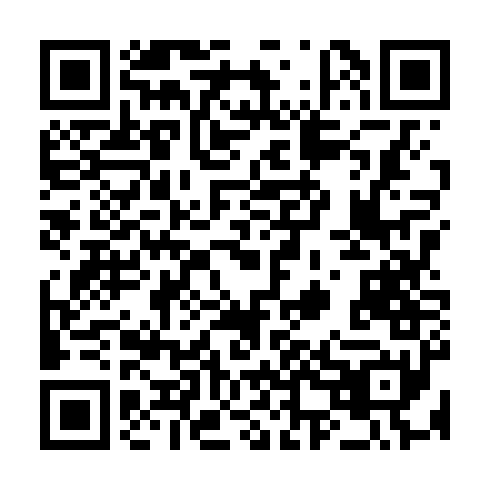 Ramadan times for South Trees island, AustraliaMon 11 Mar 2024 - Wed 10 Apr 2024High Latitude Method: NonePrayer Calculation Method: Muslim World LeagueAsar Calculation Method: ShafiPrayer times provided by https://www.salahtimes.comDateDayFajrSuhurSunriseDhuhrAsrIftarMaghribIsha11Mon4:394:395:5512:053:326:156:157:2612Tue4:394:395:5512:053:326:146:147:2513Wed4:404:405:5612:043:316:136:137:2414Thu4:404:405:5612:043:316:126:127:2315Fri4:414:415:5612:043:306:116:117:2216Sat4:414:415:5712:033:306:106:107:2117Sun4:424:425:5712:033:296:096:097:2018Mon4:424:425:5812:033:296:086:087:1919Tue4:434:435:5812:033:296:076:077:1820Wed4:434:435:5812:023:286:066:067:1721Thu4:444:445:5912:023:286:056:057:1622Fri4:444:445:5912:023:276:046:047:1523Sat4:444:446:0012:013:276:036:037:1424Sun4:454:456:0012:013:266:026:027:1225Mon4:454:456:0012:013:266:016:017:1126Tue4:464:466:0112:003:256:006:007:1027Wed4:464:466:0112:003:245:595:597:0928Thu4:464:466:0212:003:245:585:587:0829Fri4:474:476:0212:003:235:575:577:0730Sat4:474:476:0211:593:235:565:567:0631Sun4:484:486:0311:593:225:555:557:061Mon4:484:486:0311:593:225:545:547:052Tue4:484:486:0411:583:215:535:537:043Wed4:494:496:0411:583:205:525:527:034Thu4:494:496:0411:583:205:515:517:025Fri4:504:506:0511:573:195:505:507:016Sat4:504:506:0511:573:195:495:497:007Sun4:504:506:0611:573:185:485:486:598Mon4:514:516:0611:573:185:475:476:589Tue4:514:516:0611:563:175:465:466:5710Wed4:514:516:0711:563:165:455:456:56